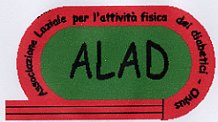 II° Trofeo Europeo Atleti DiabeticiIII° Campionato Nazionale ALAD-ANIAD10 Km su strada, nell’ambito del VI° Trofeo Hernica SaxaAnagni (FR) 28  giugno 2015 ore 09:30                  E’ indetto il II° Trofeo Europeo Atleti Diabetici e III° Campionato Italiano ALAD- ANIAD di 10 Km su strada. I campionati si svolgeranno ad Anagni (Frosinone) il 28 giugno 2015 e saranno inseriti nell’ambito del VI° Trofeo Hernica Saxa organizzato dalla società Runners Club Anagni.                 I campionati sono organizzati da ALAD, sezione regionale laziale dell’ANIAD Onlus e sono supportati dal gruppo di studio interassociativo SID e AMD sull’attività fisica delle persone con diabete (GAF). Obiettivo generale dell’evento che li ospita è dimostrare che, se ben curata e allenata, la persona con diabete è in grado di praticare un’attività sportiva anche a livelli di impegno elevati. Obiettivo specifico è creare i presupposti di un’alleanza forte che inserisca appieno la persona con diabete nell’ambito del team diabetologico.                E’ prevista infatti anche la partecipazione a una camminata libera a tutti coloro che ne hanno voglia compresi diabetologi e infermieri, come parafrasi del lavoro di gruppo e del team diabetologico su una distanza di circa 3 km.IMPORTANTE:Sarà predisposto un trasporto da Roma ad Anagni e viceversa + alloggio gratuito in albergo per i primi 20 atleti italiani e 20 stranieri che si iscrivono entro il 20 maggio 2015, invece per gli atleti italiani la data di scadenza iscrizione e’ per il 30 maggio; dopo tale data sarà disponibile un pacchetto atleta agevolato.  E’ gradito che le Nazionali straniere che parteciperanno al Trofeo Europeo Atleti Diabetici gareggino con i colori dei  completi  sportivi della propria Nazione.   PROGRAMMA Sabato 27  GiugnoDomenica 28 GiugnoMODULO DI ASSUNZIONE DI RESPONSABILITÀIl/La sottoscritto/a………………………………………………nato/a………………………………………….il …………………………, avendo preso visione del programma del III° Campionato Nazionale di 10 km su strada che si terrà ad Agnagni (Frosinone) il 28 giugno 2015 acconsente a partecipare al VI° Trofeo Hernica Saxa ……………………………………………………………………………………………..…….. (specificare la competizione da effettuare) sollevando da ogni responsabilità gli organizzatori. Come da protocollo di partecipazione:Allega il tesserino FIDAL oppure il certificato di idoneità agonistica* atleti Italiani;Per gli atleti stranieri tesserino propria federazione Nazionale.*Il documento può essere scannerizzato ed inviato via email/ Fax 0775.727132Data……………………………………………..Firma_____________        Per info ed invio schede compilate contattare Mauro Menenti cell. 3937343843                                       E-mail mauro_menenti@hotmail.it SCHEDA DI ADESIONE AL  CAMPIONATO DI 10 KM SU STRADA ANAGNI 2015Esprimo il mio consenso al trattamento dei dati personali ai sensi della legge 675/96Data…………………………………………..                                        Firma…………………………………Ore  12.00-14.00Arrivo dei partecipanti e sistemazione in hotel.Ore  17.00Inizio Conferenza.Ore 20.30Cena e consegna dei pettorali, chip e completino per gli atleti italiani (da indossare nella gara).Ore 07.15Prima colazione in hotel.Ore 08.30Ritrovo per gara Ore 09.30Partenza garaOre 11.30PremiazioneOre 14.00Saluto e partenza degli atleti per Fiumicino e Ciampino.Cognome e nome/Codice fiscaleData e luogo di nascitaIndirizzo di residenzaNumero telefonicoe-mailTipo di diabetetipo 1                    tipo 2Anno di esordio del diabeteTerapia in attoIpoglicemizzanti oraliInsulina in multi iniettivaInsulina con microinfusoreNome e posologia giornaliera………………………………………….Nome e unità totali (media giornaliera)………………………….Nome e unità totali (media giornaliera)…………………………Ultimo valore di Hb glicata rilevato………(valori normali di laboratorio)……..Peso (ultimo rilevato)/altezzaUltima esperienza di mezza maratona/risultatoUltima esperienza sulla distanza di 10km/risultatoUltima esperienza podistica/risultatoAltre esperienze sportive non podistiche……………………………………………….……………………………………………….……………………………………………….Per l’evento di Anagni del 28 giugno 2015 richiede adesione a:Gara PodisticaCamminata 3 Km…………………Gara podistica..………..………….…